Как мы ходили в театр…Целью нашего похода в театр – это приобщение детей к одному из направлений искусства – театру; знакомство с театром; воспитывать интерес и любовь к театру; Предварительно мы узнали «Что такое театр». Беседовали «Как вести себя в общественных местах».  Рассматривали  иллюстрации и узнавали о профессиях в театре.Посещение дома культуры  было очень эмоциональным. Ребята с любопытством и большим интересом рассматривали помещение. Интересная постановка и удивительная атмосфера театра – всё это открыло для детей увлекательное путешествие в мир театрального искусства. И конечно оставило только положительные эмоции. Во время спектакля дети с интересом следили за всеми действиями, громко аплодировали актерам. После спектакля остались лишь приятные воспоминания.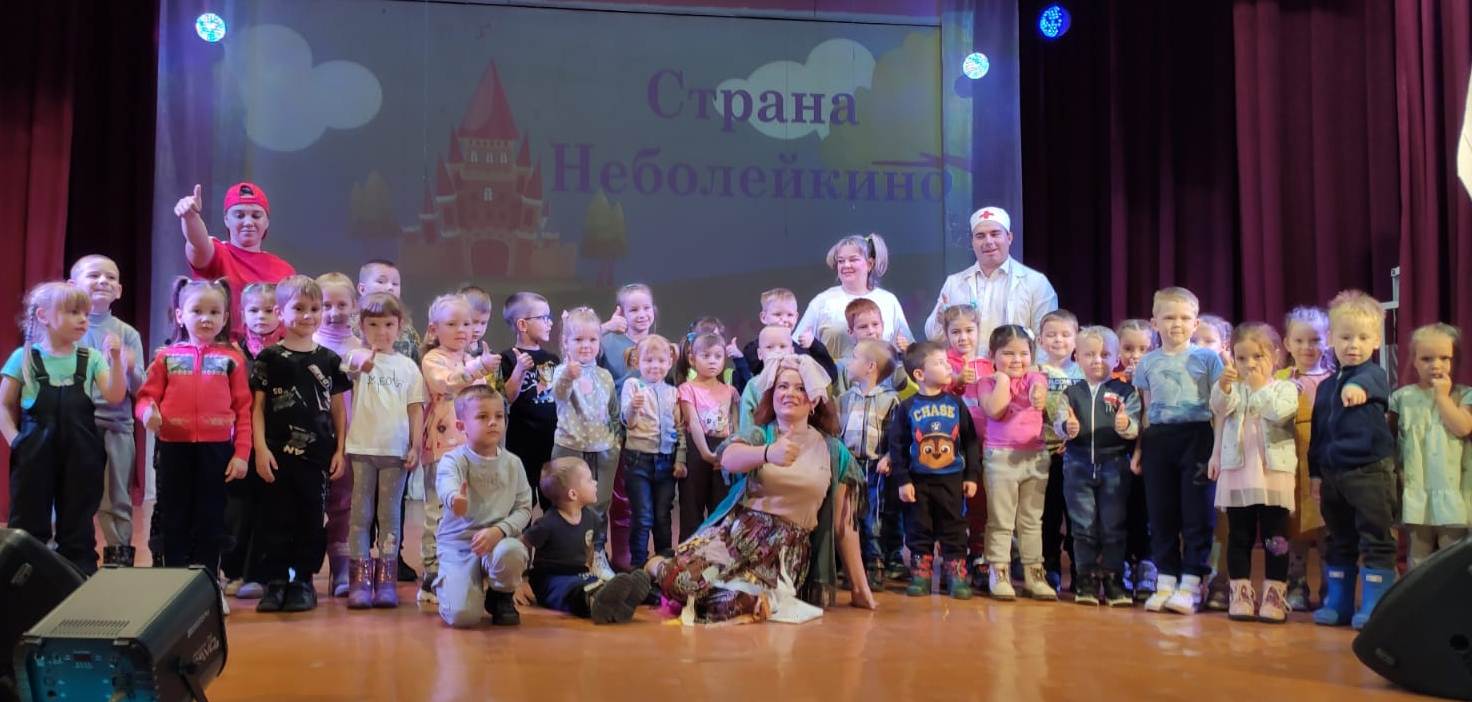 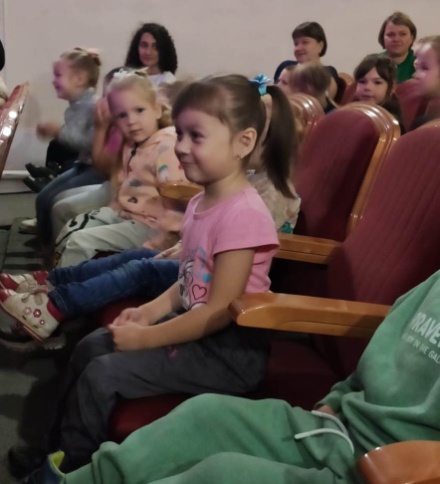 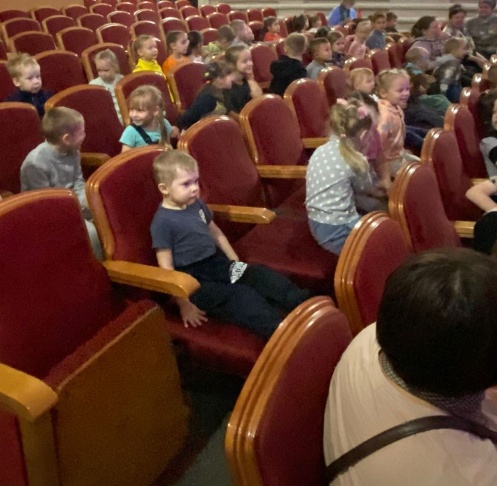 